WYNIKI KONKURSU NA FINANSOWANIE ROZWOJU NAUKOWEGO DOKTORANTÓW/DOKTORANTEK  UNIWERSYTETU SZCZECIŃSKIEGO W ROKU 2022Sporządziła wykaz:mgr Irena Baranowska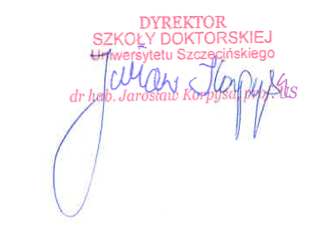 Lp.nr wnioskuPrzyznane finansowanie(w PLN)1N-SD.412.1.1.2022200,002N-SD.412.2.1.2022500,003N-SD.412.3.1.20222 000,004N-SD.412.4.1.20221 000,005N-SD.412.5.1.20221 890,006N-SD.412.6.1.2022650,007N-SD.412.7.1.2022700,008N-SD.412.8.1.20220,009N-SD.412.9.1.20220,0010N-SD.412.10.1.20225 000,0011N-SD.412.11.1.2022 0,0012N-SD.412.12.1.20221 450,0013N-SD.412.13.1.20221 450,0014N-SD.412.14.1.20221 250,0015N-SD.412.15.1.20221 250,0016N-SD.412.16.1.20222 100,0017N-SD.412.17.1.20221 990,0018N-SD.412.18.1.2022 900,0019N-SD.412.19.1.20221 800,0020N-SD.412.20.1.20221 800,0021N-SD.412.21.1.20221 750,0022N-SD.412.22.1.20221 500,0023N-SD.412.23.1.20221 700,0024N-SD.412.24.1.20221 700,0025N-SD.412.25.1.20221 800,0026N-SD.412.26.1.20221 300,0027N-SD.412.27.1.20221 300,0028N-SD.412.28.1.20221 900,0029N-SD.412.29.1.2022300,0030N-SD.412.30.1.20221 250,0031N-SD.412.31.1.20222 350,0032N-SD.412.32.1.20221 800,0033N-SD.412.33.1.20222 700,0034N-SD.412.34.1.20221 000,0035N-SD.412.35.1.20223 839,0036N-SD.412.36.1.2022400,0037N-SD.412.37.1.20221 221,0038N-SD.412.38.1.20221 000,0039N-SD.412.39.1.20221 000,0040N-SD.412.40.1.20224 550,0041N-SD.412.41.1.20224 550,0042N-SD.412.42.1.20221 350,0043N-SD.412.43.1.20221 350,0044N-SD.412.44.1.20221 300,0045N-SD.412.45.1.20221 300,0046N-SD.412.46.1.20221 600,0047N-SD.412.47.1.20221 600,0048N-SD.412.48.1.20221 000,0049N-SD.412.49.1.2022853,0050N-SD.412.50.1.2022 350,0051N-SD.412.51.1.20221 100,0052N-SD.412.52.1.20221 100,0053N-SD.412.53.1.20221 951,0054N-SD.412.54.1.20222 700,0055N-SD.412.55.1.20222 000,0056N-SD.412.56.1.20221 350,0057N-SD.412.57.1.20221 350,0058N-SD.412.58.1.20221 000,0059N-SD.412.59.1.2022450,0060N-SD.412.60.1.2022 603,0061N-SD.412.61.1.20221 050,0062N-SD.412.62.1.20223 600,0063N-SD.412.63.1.20222 670,0064N-SD.412.64.1.20222 150,0065N-SD.412.65.1.20222 200,0066N-SD.412.66.1.20221 650,0067N-SD.412.67.1.20222 000,0068N-SD.412.68.1.20222 700,0069N-SD.412.69.1.20221 000,0070N-SD.412.70.1.20221 800,0071N-SD.412.71.1.20221 800,0072N-SD.412.72.1.20221 950,0073N-SD.412.73.1.2022900,0074N-SD.412.74.1.2022900,0075N-SD.412.75.1.20222 450,0076N-SD.412.76.1.20222 650,0077N-SD.412.77.1.20221 200,0078N-SD.412.78.1.20222 050,0079N-SD.412.79.1.20225 000,0080N-SD.412.80.1.20222 250,0081N-SD.412.81.1.20221 100,0082N-SD.412.82.1.20221 100,0083N-SD.412.83.1.20223 900,0084N-SD.412.84.1.20224 200,0085N-SD.412.85.1.20220,0086N-SD.412.86.1.20222 400,0087N-SD.412.87.1.20223 050,0088N-SD.412.88.1.20223 950,0089N-SD.412.89.1.20223 650,0090N-SD.412.90.1.20221 600,0091N-SD.412.91.1.2022725,0092N-SD.412.92.1.20221 375,0093N-SD.412.93.1.20223 200,0094N-SD.412.94.1.20221 200,0095N-SD.412.95.1.20221 200,0096N-SD.412.96.1.20223 068,0097N-SD.412.97.1.20223 350,0098N-SD.412.98.1.20221 550,0099N-SD.412.99.1.20221 164,00100N-SD.412.100.1.20221 400,00101N-SD.412.101.1.20221 400,00102N-SD.412.102.1.2022550,00103N-SD.412.103.1.2022150,00104N-SD.412.104.1.20222 400,00105N-SD.412.105.1.2022450,00106N-SD.412.106.1.20222 600,00107N-SD.412.107.1.20223 450,00108N-SD.412.108.1.20220,00109N-SD.412.109.1.20222 301,00110N-SD.412.110.1.20222 050,00111N-SD.412.111.1.20221 400,00112N-SD.412.112.1.20221 400,00113N-SD.412.113.1.20221 000,00114N-SD.412.114.1.20221 200,00115N-SD.412.115.1.20222 500,00116N-SD.412.116.1.20222 850,00RAZEM:RAZEM:200 000,00